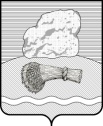 РОССИЙСКАЯ ФЕДЕРАЦИЯКалужская областьДуминичский районСельская Дума сельского поселения«СЕЛО МАКЛАКИ»РЕШЕНИЕ«14 » октября 2022 года                                                                              №18  Об индексации тарифных ставок, окладов  (базовых окладов) работников органов  местного самоуправления сельского поселения «Село Маклаки»Руководствуясь статьей 134 Трудового кодекса Российской Федерации, Уставом сельского поселения «Село Маклаки», сельская Дума РЕШИЛА:1. Проиндексировать с 1 октября 2022 года на 4 процента:1.1. размеры окладов обеспечивающих работников органов местного самоуправления сельского поселения «Село Маклаки», определенные приложением № 1 к Положению о системе оплаты труда работников органов местного самоуправления сельского поселения «Село Маклаки», замещающих должности, не являющиеся муниципальными должностями муниципальной службы, и работников, осуществляющих профессиональную деятельность по должностям служащих и по профессиям рабочих, утвержденному решением сельской Думы сельского поселения «Село Маклаки» от 19.02.2018№6;1.7. размеры окладов служащих и рабочих органов местного самоуправления сельского поселения «Село Маклаки», определенные приложением № 2 к Положению о системе оплаты труда работников органов местного самоуправления сельского поселения «Село Маклаки», замещающих должности, не являющиеся муниципальными должностями муниципальной службы, и работников, осуществляющих профессиональную деятельность по должностям служащих и по профессиям рабочих, утвержденному решением сельской Думы сельского поселения «Село Маклаки» от 19.02.2018№6.2. Установить, что при индексации тарифных ставок, окладов (базовых окладов) работников органов местного самоуправления сельского поселения «Село Маклаки» их размеры подлежат округлению до целого рубля в сторону увеличения.        3. Настоящее Решение вступает в законную силу со дня его обнародования и подлежит размещению на официальном сайте органов местного самоуправления сельского поселения «Село Маклаки» http://maklaki.ru. Глава сельского поселения                                           О.Н.ВолчковаПриложение № 1к Положению о системе оплаты труда работников органов местного самоуправления сельского поселения «Село Маклаки», замещающих должности, не являющиеся муниципальными должностями муниципальной службы и работников, осуществляющих профессиональную деятельность по должностям служащих и по профессиям рабочихРазмеры окладовобеспечивающих работников  органов местного самоуправления сельского поселения «Село Маклаки»Приложение № 2к Положению о системе оплаты труда работников органов местного самоуправления сельского поселения «Село Маклаки», замещающих должности, не являющиеся муниципальными должностями муниципальной службы и работников, осуществляющих профессиональную деятельность по должностям служащих и по профессиям рабочихРазмеры окладовслужащих и рабочих органов местного самоуправления сельского поселения «Село Маклаки»Наименование должностиРазмеры окладов, руб.Инспектор (специалист по ведению первичного воинского учета)6058водитель5 943,00№ п/пПрофессиональная квалификационная группа/квалификационный уровеньРазмеры окладов, руб.1Должности, отнесенные к  профессионально-квалификационной группе (далее –ПКГ) «Общеотраслевые профессии рабочих первого уровня»1 квалификационный уровень5655